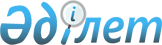 Об утверждении ставок фиксированного налога по городу Алматы
					
			Утративший силу
			
			
		
					Решение XXХXVIII-й сессии маслихата города Алматы IV-го созыва от 20 октября 2011 года N 476. Зарегистрировано в Департаменте юстиции города Алматы 1 декабря 2011 года за N 905. Утратило силу решением маслихата города Алматы от 8 апреля 2019 года № 330
      Сноска. Утратило силу решением маслихата города Алматы от 08.04.2019 № 330 (вводится в действие co дня его первого официального опубликования).
      В соответствии со статьей 422 Кодекса Республики Казахстан "О налогах и других обязательных платежах в бюджет" (Налоговый кодекс) маслихат города Алматы IV-го созыва РЕШИЛ:
      1. Утвердить ставки фиксированного налога (приложение) на индивидуальных предпринимателей и юридических лиц, осуществляющих деятельность по оказанию услуг с использованием:
      1) игровых автоматов без выигрыша, предназначенных для проведения игры с одним игроком;
      2) игровых автоматов без выигрыша, предназначенных для проведения игры с участием более одного игрока;
      3) персональных компьютеров, используемых для проведения игры;
      4) игровых дорожек;
      5) карт;
      6) бильярдных столов.
      2. Признать утратившими силу решение XIII-й сессии Алматинского городского маслихата II-го созыва от 5 декабря 2001 года "Об утверждении ставок платежей", зарегистрировано в Реестре государственной регистрации нормативных правовых актов за № 414 от 19 декабря 2001 года, (с изменениями, внесенными решением XIV-ой сессии IV-го созыва "О внесении изменений в решение XIII-й сессии Алматинского городского Маслихата II-го созыва от 5 декабря 2001 года "Об утверждении ставок платежей" от 22 декабря 2008 года № 165, зарегистрировано в Реестре государственной регистрации нормативных правовых актов за № 807 от 26 января 2009 года, опубликовано 31 января 2009 года в газете "Алматы акшамы" № 12, 31 января 2009 года в газете "Вечерний Алматы" № 12).
      3. Контроль за исполнением настоящего решения возложить на председателя постоянной депутатской комиссии по экономике и бюджету маслихата города Алматы Шелипанова А.И. и начальника налогового департамента по городу Алматы Карымсакова Б.Е.
      4. Настоящее решение вводится в действие по истечении десяти календарных дней после дня его первого официального опубликования. Ставки фиксированного налога
      Месячный расчетный показатель - устанавливается в соответствии с Законом Республики Казахстан "О республиканском бюджете".
					© 2012. РГП на ПХВ «Институт законодательства и правовой информации Республики Казахстан» Министерства юстиции Республики Казахстан
				
Председатель
XXXXVIII-й сессии
маслихата города Алматы
IV-го созыва
М. Кочкаров
Секретарь
маслихата города Алматы
IV-го созыва
Т. МукашевПриложение
к решению сессии Маслихата
города Алматы IV-го созыва
20 октября 2011 года № 476
№
п/п
Наименование объекта налогообложения
Ставки фиксированного налога в месячных расчетных показателях в месяц
1.
Игровой автомат без выигрыша, предназначенный для проведения игры с одним игроком
12
2.
Игровой автомат без выигрыша, предназначенный для проведения игры с участием более одного игрока
18
3.
Персональный компьютер, используемый для проведения игры
4
4.
Игровая дорожка
42
5.
Карт
12
6.
Бильярдный стол
25